  АМУР – НИЖНЬОДНІПРОВСЬКА РАЙОННА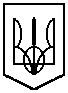 У МІСТІ ДНІПРОПЕТРОВСЬКУ РАДА ВІДДІЛ ОСВІТИНАКАЗ27.08.2015                                      м. Дніпропетровськ                                    № 209Про дотримання норм законодавства у навчальних закладах та установах районуЗгідно з Конституцією України (ст. 53), на виконання Закону України «Про освіту» (ст. 8, 51, 55), відповідно до листа Міністерства освіти і науки України від 30.04.2014 № 1/9-231 «Про неприпустимість примусового залучення педагогічних працівників до участі у політичних акціях», відповідно до наказу управління освіти та науки Дніпропетровської міської ради від 27.08.2015 № 345 «Про дотримання норм законодавства у навчальних закладах та установах освіти                                            м. Дніпропетровська», з метою попередження залучення учнів та педагогічних працівників до участі в політичних та масових заходах, в тому числі під час навчально-виховного процесу, у канікулярний час, святкові дні, з урахуванням соціально-політичної ситуації в суспільстві:НАКАЗУЮ:Керівникам навчальних закладів:Забезпечити неухильне виконання норм законодавства в частині незалежності освіти від політичних партій, громадських, релігійних організацій.Не допускати залучення учнів, педагогічних працівників до участі в несанкціонованих політичних акціях і масових заходах під час навчально-виховного процесу, у канікулярний час, святкові дні.Вжити заходів щодо недопущення відволікання педагогічних працівників від виконання посадових обов’язків та залучення їх до здійснення непритаманних функцій.Проінформувати батьківську громадськість про необхідність забезпечення посиленого контролю за місцем перебування дітей під час проведення у місті масових заходів.До 3 вересня видати відповідний наказ по навчальному закладі та ознайомити з його змістом працівників під особистий підпис. Наказ розмістити на сайті навчального закладу. До 5 вересня копії наказів надати до відділу освіти Амур-Нижньодніпровської районної у місті Дніпропетровську ради.Покласти персональну відповідальність на керівників навчальних закладів та установ освіти за дотримання норм чинного законодавства та виконання даного наказу.Контроль за виконанням цього наказу залишаю за собою.                Начальник відділу освіти                 районної у місті ради                                    Л.О.Темченко         З наказом ознайомлені:НазвазакладуПосадаП.І.П. керівникаПідписСЗШ № 8ДиректорКазимирова Вікторія ВікторівнаСЗШ № 18ДиректорДжоболда Лариса ВікторівнаСЗШ № 26ДиректорКорж Світлана ОлександрівнаСЗШ № 42ДиректорГожа Людмила ВалентинівнаСЗШ № 43ДиректорКаштанова Олена ВікторівнаСШ № 44ДиректорОнопрієнко Тетяна ІванівнаСШ № 55ДиректорКалугіна Лариса ПавлівнаСЗШ № 56ДиректорРябошапка Ольга ІванівнаНВК   № 57ДиректорКордіна Тетяна ІванівнаСЗШ № 64ДиректорБичкова Тетяна Павлівна СШ № 68ДиректорМількевич Юлія ЛеонідівнаСЗШ № 86ДиректорТомчук Ольга ОлександрівнаСЗШ № 114ДиректорРогожа Ірина В’ячеславівна СШ № 115ДиректорГребенюк Валентина ОлексіївнаСЗШ № 116ДиректорЯремко Олена МихайлівнаСЗШ № 117ДиректорГерасименко Валентина ІллівнаНВК  №  131ДиректорКізіль Олена МиколаївнаСЗШ № 133ДиректорОгар Ольга ІллівнаСШ № 134ДиректорКульбач Лариса МихайлівнаССЗШ № 142ДиректорХмеленко Людмила ВікторівнаФЕЛДиректорНовохатна Дарія АнатоліївнаДНЗ № 2ЗавідувачВолок Лідія ІванівнаДНЗ №  16ЗавідувачГрицаєнко Світлана ОлександрівнаДНЗ № 17ЗавідувачКесарь Олена АнатоліївнаДНЗ № 21ЗавідувачДавиденко Лідія МиколаївнаДНЗ № 22ЗавідувачНікітченко Лариса АнатоліївнаДНЗ № 45ЗавідувачШевченко Лідія АнатоліївнаДНЗ № 86ЗавідувачШулежко Вікторія ВалентинівнаДНЗ № 90ЗавідувачМосквичова Тетяна ГригорівнаДНЗ № 94ЗавідувачАзанова Наталя ВалентинівнаДНЗ № 116ЗавідувачТаран Тетяна ГригорівнаДНЗ № 206ЗавідувачЗапольська Лариса ГригорівнаДНЗ № 267ЗавідувачДригола Світлана ОлексіївнаДНЗ № 269ЗавідувачПивоварова Надія ЄгорівнаДНЗ № 278ЗавідувачФісенко Олена МиколаївнаДНЗ № 317ЗавідувачВерещак Еліна В’ячеславівнаДНЗ № 323ЗавідувачЖара Тетяна МихайлівнаДНЗ № 334ЗавідувачМазур Ірина АнатоліївнаДНЗ № 348ЗавідувачФоменко Світлана АнатоліївнаДНЗ № 350ЗавідувачБоровкова Тетяна Миколаївна ДНЗ № 379ЗавідувачІванова Віра ІванівнаДНЗ № 393ЗавідувачСубботіна Вероніка ОлександрівнаДНЗ № 400ЗавідувачШишєніна Альона Геннадіївна ДНЗ № 401ЗавідувачКулебякіна Світлана ДенисівнаДНЗ № 402ЗавідувачЗатульна Наталія ГригорівнаБТДиректорНебосенко Марина ЮріївнаЦХЕТУМДиректорЛавнюженкова Наталія Миколаївна